ГКОУ КШ№8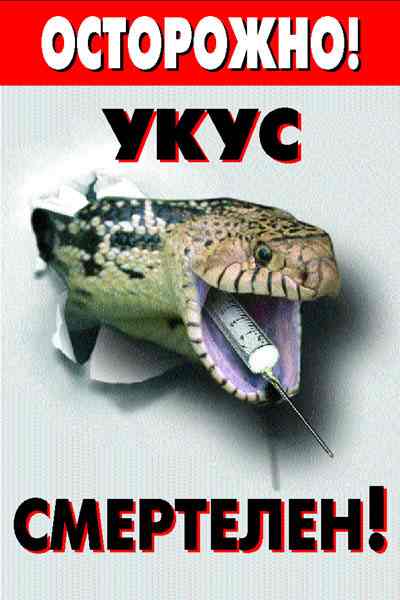 г. Арзамас2020РОДИТЕЛИ! ЗАДУМАЙТЕСЬ !- ухоженный, вовремя накормленный, заботливо одетый ребенок может быть внутренне одиноким, психологически безнадзорным, поскольку до его настроения, переживаний, интересов никому нет дела.- мы так боимся, чтобы наши дети не наделали ошибок в жизни, что не замечаем, что, по сути дела, не даем им жить. Мы попираем и нарушаем их права, данные им от рождения, а потом удивляемся их инфантильности, несамостоятельности, тому, что страх жизни преобладает у них над страхом смерти.- ограничиваемый в своей активности ребенок не приобретает собственного жизненного опыта, не убеждается лично в том, какие действия разумны, а какие — нет; что можно делать, а чего следует избегать.Единый бесплатный антинаркотический телефон+7 (800) 345 67 89Телефон доверия УФСКН России по Нижегородской области+7 (837) 421 05 48http://www.gnknn.ru/Арзамасский межрайонный отдел ФСКН8 (831 47) 4 66 25ГБОУ ДОД ДООЦ НО «Дети против наркотиков»г.Нижний Новгород, ул.Красных партизан, д. 8а, лит. Б, тел.8 (831) 293 10 93http://www.protivnarkotikov.ru/Диспансерное отделение  (консультирование жителей области)тел. 8 (831) 433 65 24Подростковый врач-нарколог Перхун М.В. (ГБУЗ ЦГБ г.Арзамаса Детская поликлиника)тел. 8 (831 47) 4 62 08Телефон доверия (г. Арзамас)8 (831 47) 4 07 07ГБУ «Центр помощи семье и детям г.Арзамаса», г. Арзамас, ул. 2-я Вокзальная, 1ател. 8 (831 47) 6 32 86, 9 76 90http://cspsd40.ru/Педагог-психолог ГКОУ КШ№8 Мишина Е.В.,тел 8 (831 47) 7 68 73http://scosh-arz.ru/Уважаемые родители!Здоровье ребенка — самое большое счастье для родителей. Но, к сожалению, все больше и больше подростков начинают употреблять табак, курительные смеси (спайсы), алкоголь и наркотики (психоактивные вещества).Причины, по которым дети начинают употреблять наркотики - любопытство (известное высказывание: «Надо все попробовать!»);- желание быть похожим на «крутого парня», на старшего авторитетного товарища, часто личный пример родителей и т. д.;- желание быть «плохим» в ответ на постоянное давление со стороны родителей: «Делай так, будь хорошим». Это может быть и способом привлечения внимания;- безделье, отсутствие каких-либо занятий либо обязанностей, в результате — эксперименты от скуки.Признаки употребления смесей и других наркотиковИз опыта - основная примета: подросток начинает пропускать уроки, у него падает успеваемость, он вообще перестает ходить в школу. Все время врет. Появляются друзья, о которых не рассказывает. При разговоре с ними по телефону уходит в другую комнату или говорит, что наберет позднее. Появляется раздражительность, до ярости, уходит от любых серьезных разговоров, уходит от контакта с родителями, отключает телефоны. При постоянном употреблении становится очевидной деградация. Думает долго, неопрятен, постоянно просит деньги, залезает в долги, начинает тащить из дома. Теряет чувство реальности, развивается паранойя.Обкуренные подростки, зимой зачастую тусуются в подъездах и компьютерных клубах.Употребление курительных смесей — частая причина подростковых суицидов. Как правило, выходят из окон. Это не значит, что подросток хотел свести счеты с жизнью, причиной этих действий являются мощнейшие галлюцинации, которые могут как напугать наркомана до такой степени, что он решается на что угодно, лишь бы прекратить это, либо просто привлечь в опаснейшие места.И еще. В 99% случаев употреблять курительные смеси начинают те, кто уже курит сигареты.Признаки опьянения курительными смесямиОпределить, употребляет ваш ребенок наркотические вещества или нет, сложно, особенно если ребенок сделал это в первый раз или употребляет наркотики периодически. Важно сделать правильные выводы и учитывать, что некоторые признаки могут появляться совершенно по другой причине. И все же стоит насторожиться, если проявляются: Как правило, человек тревожен, нарушена координация движений, либо двигательная активность хаотична. Возможна также сонливость, заторможенность. Зрачок чаще расширен, возникают трудности с фокусировкой взгляда. Речь не внятная. Возможна выраженная слабость, бледность кожных покровов, тошнота, рвота. Внимание привлекается с трудом. Если имеют место галлюцинаторные расстройства, то поведение человека соответствует мнимым переживаниям. Кроме того, выход из состояния опьянения в этом случае сопровождается более болезненными ощущениями, чем при потреблении наркотических веществ.Признаки отравления: рвота, судороги, подъем артериального давления, учащенное сердцебиение, галлюцинации, психоз, отсутствие реакции на внешние раздражители, коматозное состояние, возможен смертельный исход.Эффекты и последствия употребления курительных смесейСопровождается кашлем (обжигает слизистую);Сухость во рту (требуется постоянное употребление жидкости);Мутный либо покрасневший белок глаз (очень важный признак, наркоманы это знают, поэтому носят с собой «Визин» и другие глазные капли);Нарушение координации;Дефект речи (заторможенность, эффект вытянутой магнитофонной пленки);Заторможенность мышления (тупит);Неподвижность, застывание в одной позе при полном молчании (если сильно обкурился, минут на 20-30);Бледность;Учащенный пульс;Приступы смеха.Поскольку дозу просчитать очень трудно (разные продавцы, составы, формулы, концентрация), возможны передозировки, которые сопровождаются тошнотой, рвотой, головокружением, сильной бледностью – вплоть до потери сознания и смерти.После употребления смесей в течение нескольких дней и дольше человек испытывает упадок общего физического состояния, расконцентрацию внимания, апатию (особенно, к работе и учебе), нарушение сна, перепады настроения (из крайности в крайность).Несколько правил, позволяющих предотвратить потребление психоактивных веществ вашим ребенкомКак при любой болезни, при соблюдении определенных профилактических мер можно уберечь ребенка от потребления табака, алкоголя и наркотиков. Конечно, не все представленные ниже способы легко воплощаются, но в совокупности они дают реальный положительный результат.1. Общайтесь друг с другомОтсутствие общения с вами заставляет его обращаться к другим людям, которые могли бы с ним поговорить. 2. Выслушивайте друг друга• будьте внимательным к ребенку;• выслушивайте его точку зрения;• уделяйте внимание взглядам и чувствам ребенка, не споря с ним;3. Ставьте себя на его место4. Проводите время вместеПоддерживая его увлечения, вы делаете очень важный шаг в предупреждении от их употребления.5. Дружите с его друзьями6. Помните, что ваш ребенок уникаленЛюбой ребенок хочет чувствовать себя значимым, особенным и нужным. 7. Подавайте примерРодительское пристрастие к алкоголю и декларируемый запрет на него для детей дает повод обвинить вас в неискренности, в "двойной морали". Помните, что ваше употребление, так называемых, "разрешенных" психоактивных веществ открывает дверь детям и для "запрещенных". 